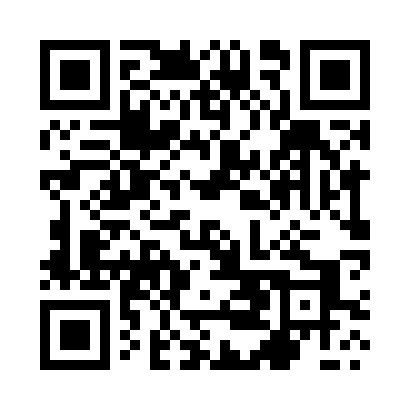 Prayer times for Tuchorka, PolandWed 1 May 2024 - Fri 31 May 2024High Latitude Method: Angle Based RulePrayer Calculation Method: Muslim World LeagueAsar Calculation Method: HanafiPrayer times provided by https://www.salahtimes.comDateDayFajrSunriseDhuhrAsrMaghribIsha1Wed2:505:2512:536:018:2210:452Thu2:465:2312:536:028:2310:483Fri2:425:2112:536:038:2510:524Sat2:395:1912:526:048:2710:555Sun2:395:1712:526:058:2810:586Mon2:385:1512:526:068:3010:597Tue2:375:1412:526:078:3211:008Wed2:365:1212:526:088:3311:009Thu2:365:1012:526:098:3511:0110Fri2:355:0812:526:108:3711:0211Sat2:345:0712:526:118:3811:0212Sun2:345:0512:526:128:4011:0313Mon2:335:0412:526:138:4111:0414Tue2:325:0212:526:138:4311:0415Wed2:325:0012:526:148:4511:0516Thu2:314:5912:526:158:4611:0617Fri2:314:5712:526:168:4811:0618Sat2:304:5612:526:178:4911:0719Sun2:294:5512:526:188:5111:0820Mon2:294:5312:526:198:5211:0821Tue2:284:5212:526:208:5311:0922Wed2:284:5112:526:208:5511:1023Thu2:284:4912:536:218:5611:1024Fri2:274:4812:536:228:5811:1125Sat2:274:4712:536:238:5911:1226Sun2:264:4612:536:249:0011:1227Mon2:264:4512:536:249:0211:1328Tue2:264:4412:536:259:0311:1329Wed2:254:4312:536:269:0411:1430Thu2:254:4212:536:279:0511:1531Fri2:254:4112:546:279:0611:15